RHMC: Thank-you to our sponsors !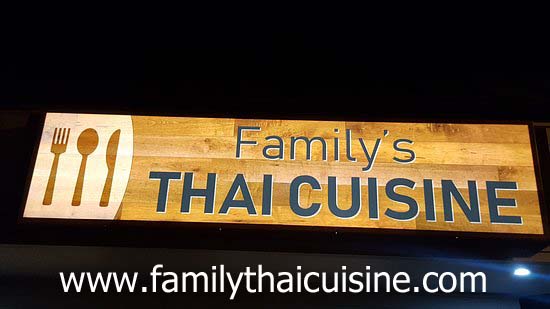 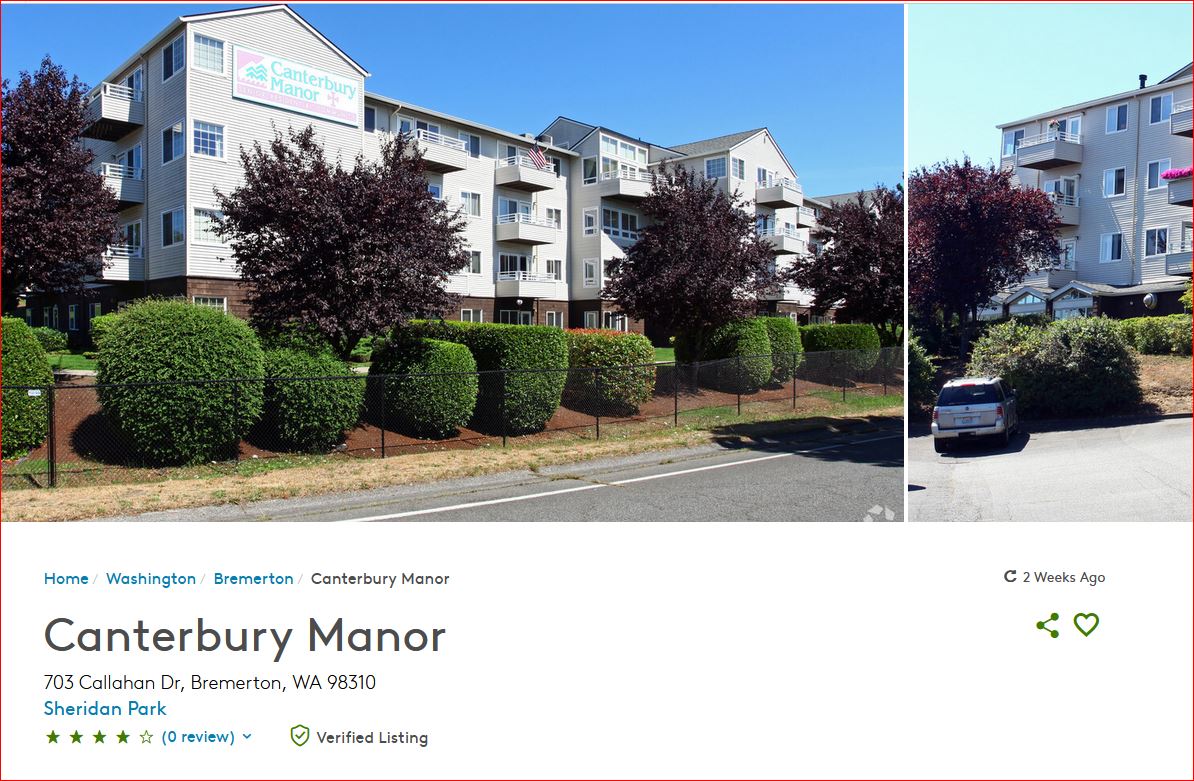 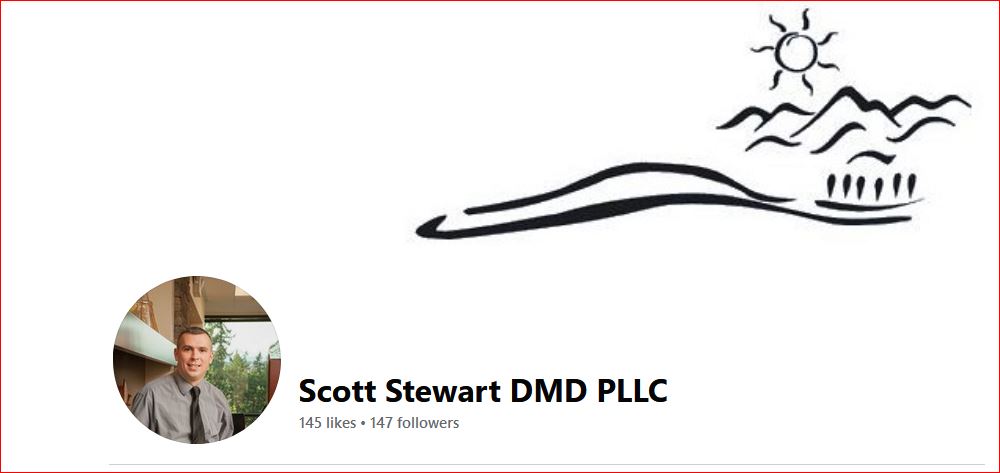 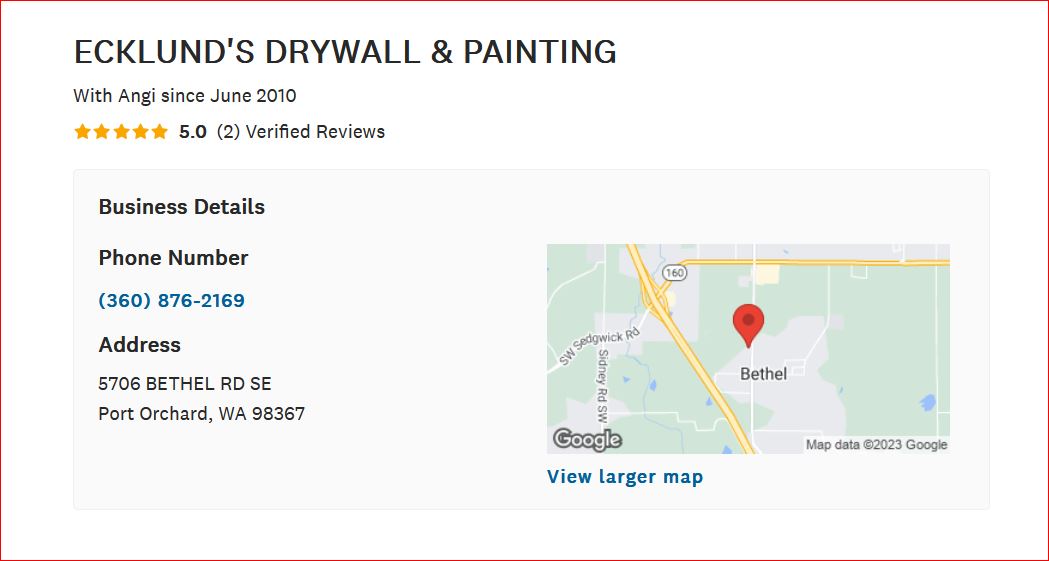 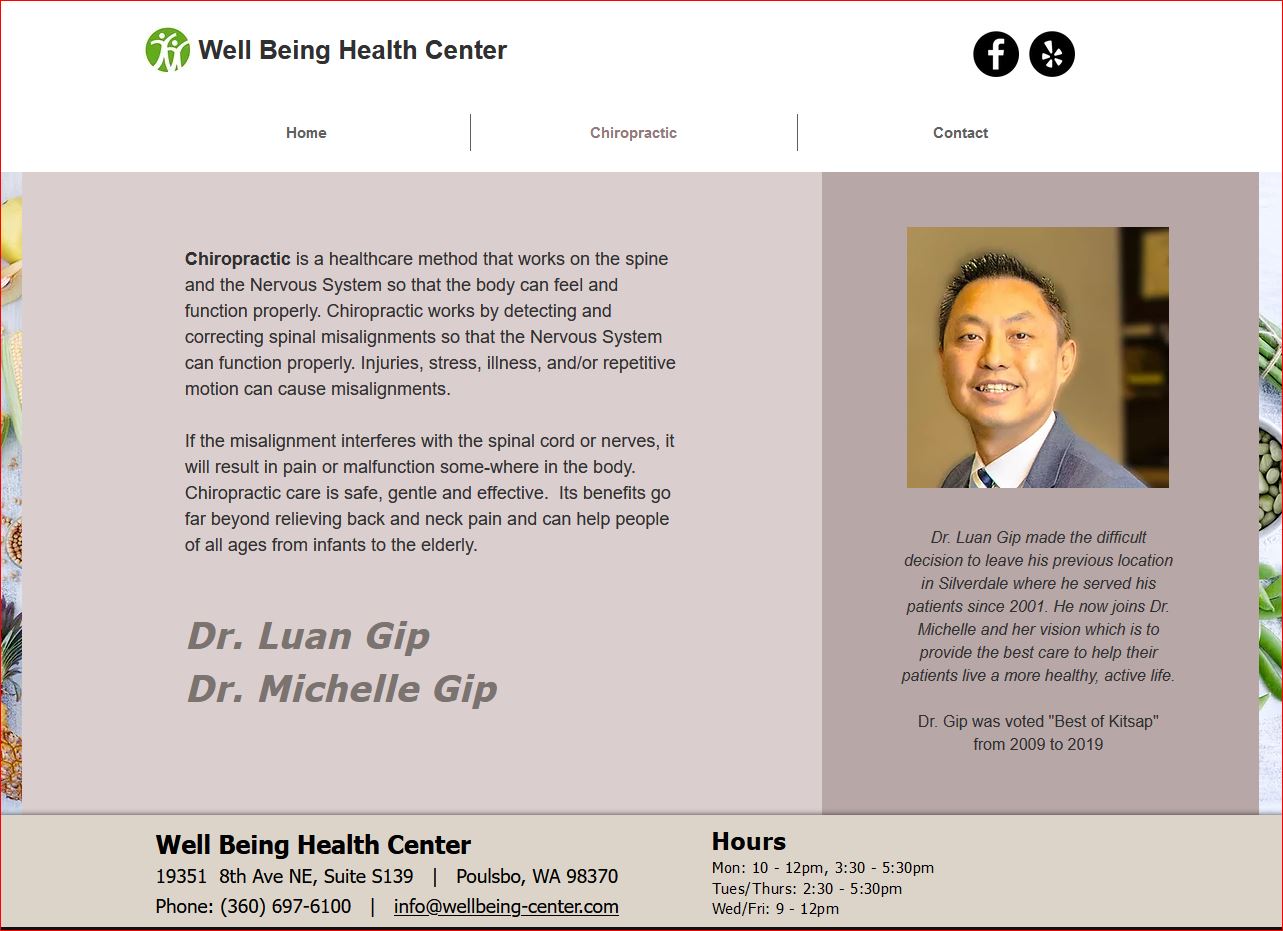 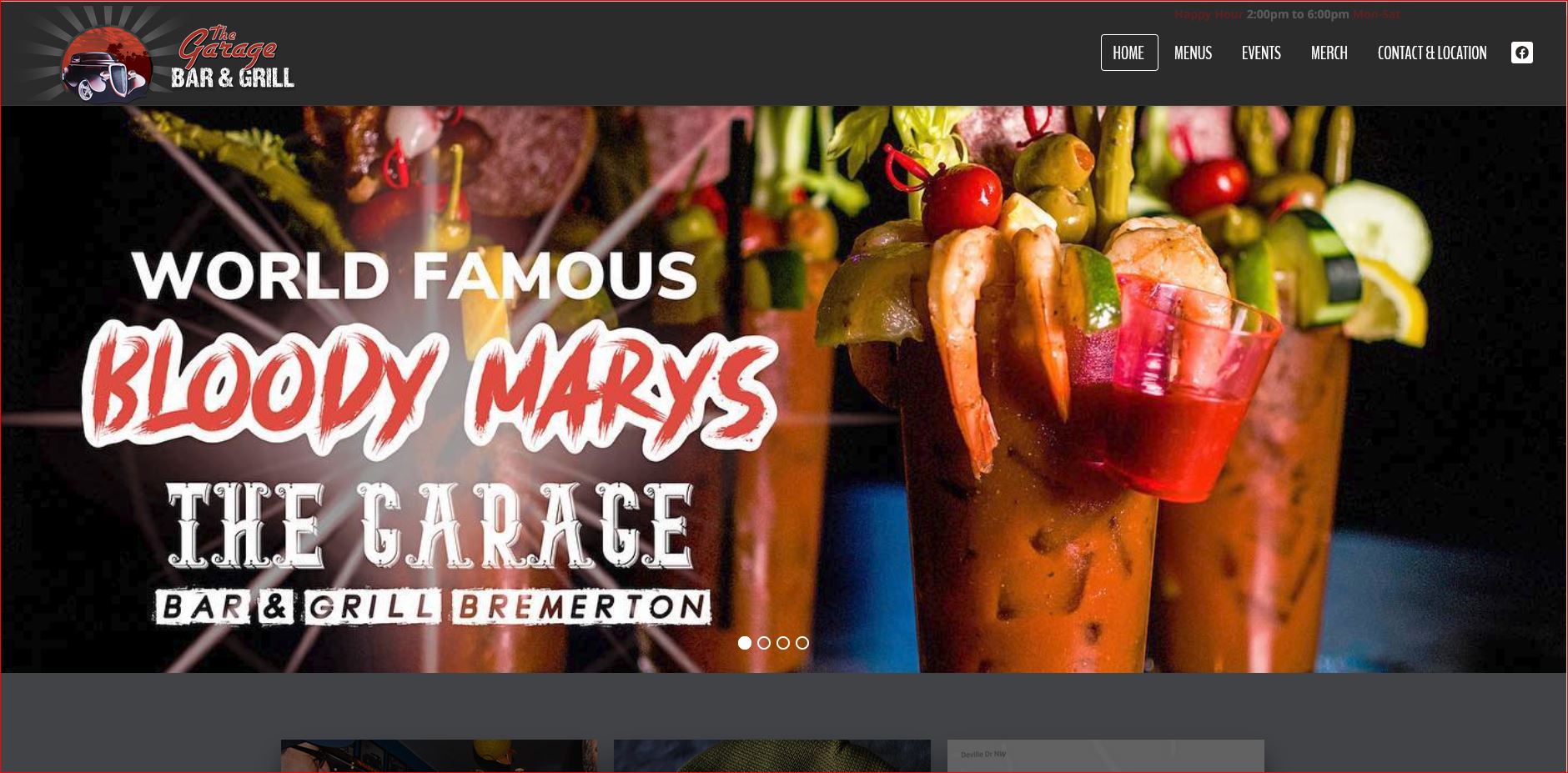 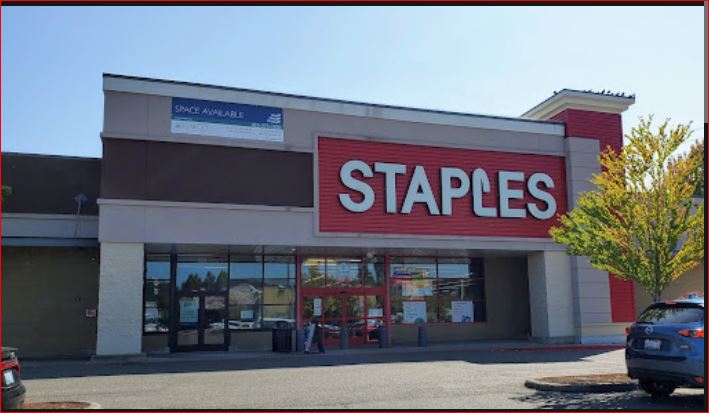 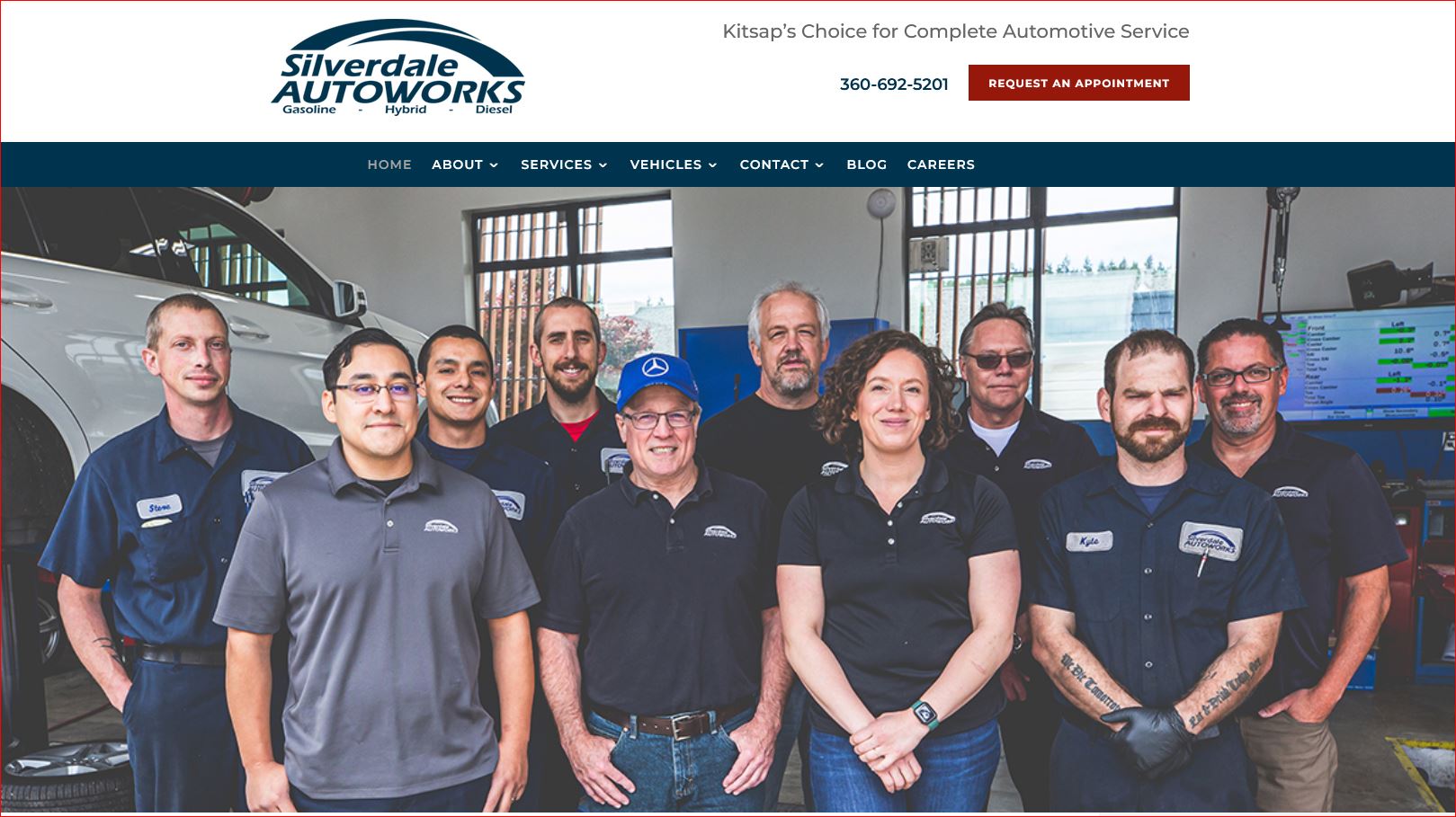 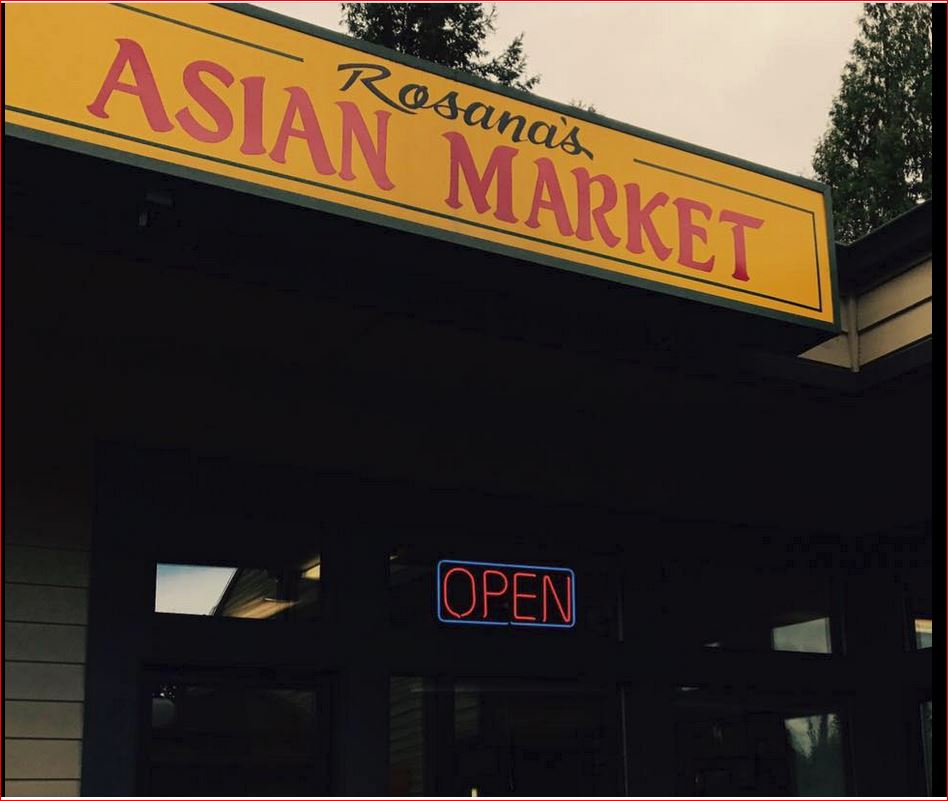 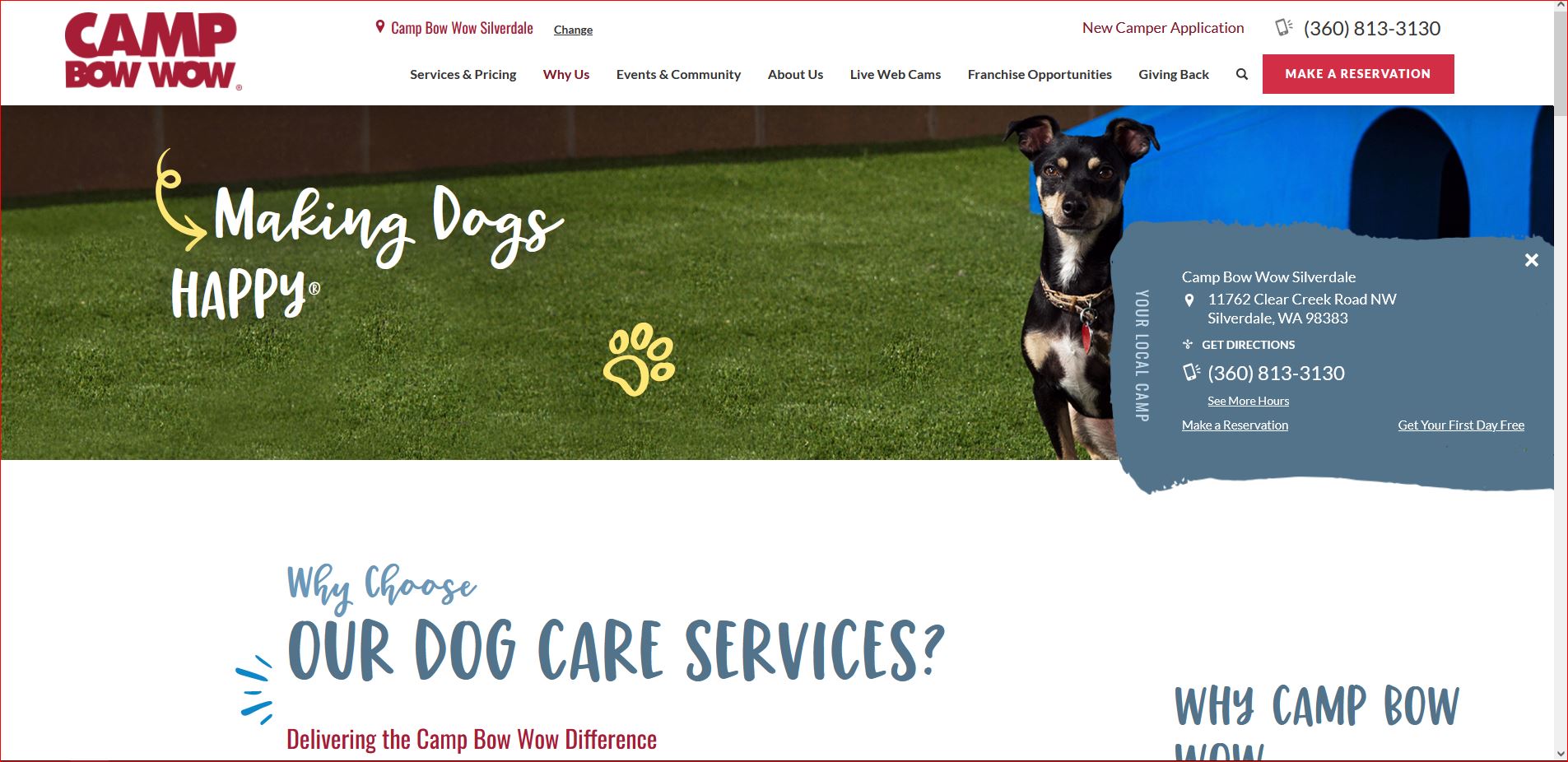 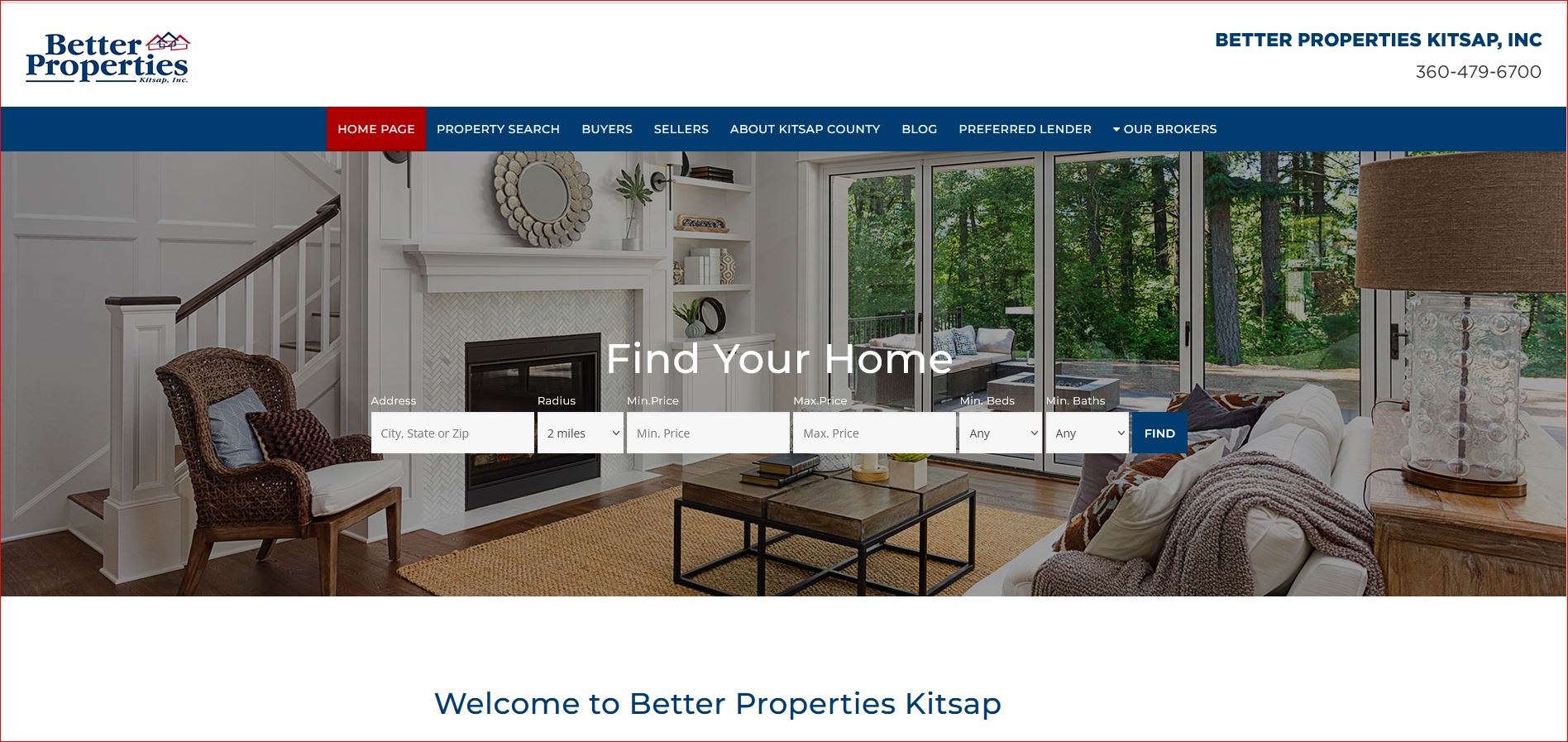 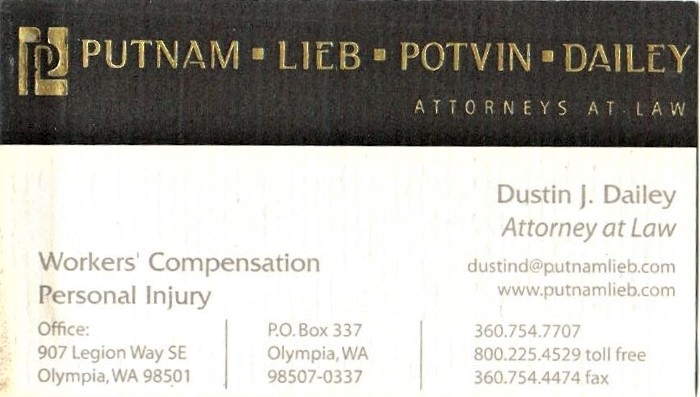 